This document contains the following attachments:Att.1 – TDD updateAtt.2 – CfTGP update: [not yet available]Att.3 – Presentation____________________________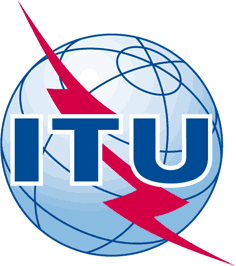 INTERNATIONAL TELECOMMUNICATION UNIONTELECOMMUNICATION
STANDARDIZATION SECTORSTUDY PERIOD 2017-2020INTERNATIONAL TELECOMMUNICATION UNIONTELECOMMUNICATION
STANDARDIZATION SECTORSTUDY PERIOD 2017-2020FGAI4H-I-023FGAI4H-I-023INTERNATIONAL TELECOMMUNICATION UNIONTELECOMMUNICATION
STANDARDIZATION SECTORSTUDY PERIOD 2017-2020INTERNATIONAL TELECOMMUNICATION UNIONTELECOMMUNICATION
STANDARDIZATION SECTORSTUDY PERIOD 2017-2020ITU-T Focus Group on AI for HealthITU-T Focus Group on AI for HealthINTERNATIONAL TELECOMMUNICATION UNIONTELECOMMUNICATION
STANDARDIZATION SECTORSTUDY PERIOD 2017-2020INTERNATIONAL TELECOMMUNICATION UNIONTELECOMMUNICATION
STANDARDIZATION SECTORSTUDY PERIOD 2017-2020Original: EnglishOriginal: EnglishWG(s):WG(s):PlenE-meeting, 7-8 May 2020E-meeting, 7-8 May 2020DOCUMENTDOCUMENTDOCUMENTDOCUMENTDOCUMENTSource:Source:TG-Radiology Topic DriverTG-Radiology Topic DriverTG-Radiology Topic DriverTitle:Title:Updates for AI for radiology (TG-Radiology)Updates for AI for radiology (TG-Radiology)Updates for AI for radiology (TG-Radiology)Purpose:Purpose:DiscussionDiscussionDiscussionContact:Contact:Darlington Ahiale Akogo
minoHealth AI Labs, GhanaDarlington Ahiale Akogo
minoHealth AI Labs, GhanaEmail: darlington@gudra-studio.comAbstract:This document contains the Updates for AI for radiology (TG-Radiology) for the FG-AI4H meeting in E-meeting, 7-8 May 2020.